Publicado en Zaragoza el 24/02/2020 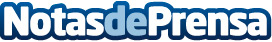 Megacity ofrece consejos para ahorrar en material de oficinaUno de los gastos diarios más importantes que tiene cualquier empresa, ya sea pequeña, mediana o gran corporación, es el material de oficina: desde los productos más comunes como son los folios de papel, carpetas, bolígrafos hasta las plastificadoras, cajas registradoras, etc.Datos de contacto:Manuel Montaner976 071 031Nota de prensa publicada en: https://www.notasdeprensa.es/megacity-ofrece-consejos-para-ahorrar-en Categorias: Nacional Recursos humanos Consumo Oficinas http://www.notasdeprensa.es